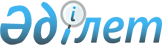 Об утверждении формы проверочного листа для субъектов, не относящихся к сфере частного предпринимательства в области связи
					
			Утративший силу
			
			
		
					Приказ Министра транспорта и коммуникаций Республики Казахстан от 12 сентября 2012 года № 587. Зарегистрирован в Министерстве юстиции Республики Казахстан 3 октября 2012 года № 7974. Утратил силу приказом и.о. Министра по инвестициям и развитию Республики Казахстан от 27 июля 2015 года № 805      Сноска. Утратил силу приказом и.о. Министра по инвестициям и развитию РК от 27.07.2015 № 805.      В соответствии с пунктом 1 статьи 15 Закона Республики Казахстан от 6 января 2011 года «О государственном контроле и надзоре в Республике Казахстан», Законом Республики Казахстан от 5 июля 2004 года «О связи», ПРИКАЗЫВАЮ:



      1. Утвердить форму проверочного листа для субъектов, не относящихся к сфере частного предпринимательства в области связи согласно приложению к настоящему приказу.



      2. Комитету связи и информатизации Министерства транспорта и коммуникаций Республики Казахстан (Нуршабеков P.P.) в установленном законодательством порядке обеспечить:



      1) государственную регистрацию настоящего приказа в Министерстве юстиции Республики Казахстан;



      2) после государственной регистрации настоящего приказа его официальное опубликование в средствах массовой информации и размещение на официальном интернет-ресурсе Министерства транспорта и коммуникаций Республики Казахстан.



      3. Контроль за исполнением настоящего приказа возложить на вице-министра транспорта и коммуникаций Республики Казахстан Сарсенова С.С.



      4. Настоящий приказ вводится в действие по истечении десяти календарных дней после дня его первого официального опубликований.      Министр                                          А. Жумагалиев

Приложение               

к приказу               

Министра транспорта и коммуникаций

Республики Казахстан         

от 12 сентября 2012 года 587     

Форма          

Проверочный лист для субъектов, не относящихся к сфере

частного предпринимательства в области связиОрган, назначивщий проверку _________________________________________

Акт о назначении проверки ___________________________________________

   (№, дата, сведения о регистрации в органе по правовой статистике)

Наименование проверяемого субъекта: _________________________________

Срок проведения проверки ____________________________________________

Проверяемый период __________________________________________________

РНН (ИИН/БИН) _______________________________________________________

Юридический адрес: город __________, улица __________________________должностные лица уполномоченного органа:

_________________    _______________ ________________

   (должность)          (подпись)         (Ф.И.О)

_________________    _______________ ________________

   (должность)          (подпись)         (Ф.И.О)Проверяемый субъект:

_________________    _______________ ________________

   (должность)          (подпись)         (Ф.И.О)
					© 2012. РГП на ПХВ «Институт законодательства и правовой информации Республики Казахстан» Министерства юстиции Республики Казахстан
				№
Требования
да
нет
1Наличие разрешений на использование

радиочастотного спектра, судовой станции2Наличие соответствующего решения уполномоченного

органа в области связи о выделении ресурса

нумерации3Наличие сертификатов соответствия на технические

средства связи, применяемые на проверяемых

объектах4Наличие разрешений на эксплуатацию

радиоэлектронных средств и высокочастотных

устройств5Соблюдение требований Правил присоединения и

взаимодействия сетей телекоммуникаций, включая

пропуск трафика и порядок взаиморасчетов,

утвержденных постановлением Правительства

Республики Казахстан от 30 декабря 2011 года № 1694 «Об утверждении Правил присоединения и

взаимодействия сетей телекоммуникаций, включая

пропуск трафика и порядок взаиморасчетов»6Наличие продления сроков действия разрешения на

использование радиочастотного спектра7Соответствие эксплуатационно-технических

характеристик радиоэлектронных средств и

высокочастотных устройств данным, указанным в

разрешениях на использование радиочастотного

спектра и на эксплуатацию радиоэлектронных средств

и высокочастотных устройств8Наличие продления сроков действия разрешения на

эксплуатацию радиоэлектронных средств и

высокочастотных устройств